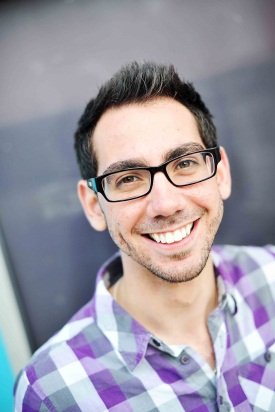  Eric Da Costa       Performing Arts Certificate
       email: eric@RenaissanceSchooloftheArts.comEric Da Costa is a recent graduate of the American Musical and Dramatic Academy, in which he studied voice, acting, dance and musical theatre in New York City and Los Angeles. He began music and acting at a young age and has pursued both since then, joining school choirs, bands and productions. Over the years Eric has also been a part of numerous productions throughout the community, and some of his roles include: Ren in Footloose (KWMP), Austin in I Love You Because (KWMP), Anthony in Sweeney Todd (JM Drama), Bobby in Urinetown (JM Drama), Roger in Grease (Summer Musical Theatre School) and Marius in Les Misérables (WCDSB). More recently, Eric has joined the KW Glee team as the Assistant Vocal Director and will also take on the role of Vocal Director for the new Junior Glee in the fall.<div id="main_content"><div id="main_content_padding"><h2><img style="float: left;" src="/files/43_Eric.jpg" alt="" width="120" />&nbsp;&nbsp;&nbsp;&nbsp; Eric Da Costa</h2><p>&nbsp;&nbsp;&nbsp;&nbsp;&nbsp;&nbsp; <span style="font-style: italic;">Performing Arts Certificate<br /></span></p><p><span style="font-style: italic;"><br /></span></p><p>&nbsp;&nbsp;&nbsp;&nbsp;&nbsp;&nbsp; <span style="font-style: italic;"> email:</span> <a href="mailto:eric@RenaissanceSchooloftheArts.com">eric@RenaissanceSchooloftheArts.com</a></p><p><a><span style="text-decoration: underline;"><br /></span></a></p></div></div><p><a><span style="text-decoration: underline;"><br /></span></a></p><hr style="width: 100%; height: 2px;" /><p>Eric Da Costa is a recent graduate of the American Musical and Dramatic Academy, in which he studied voice, acting, dance and musical theatre in New York City and Los Angeles. He began music and acting at a young age and has pursued both since then, joining school choirs, bands and productions. Over the years Eric has also been a part of numerous productions throughout the community, and some of his roles include: Ren in Footloose (KWMP), Austin in I Love You Because (KWMP), Anthony in Sweeney Todd (JM Drama), Bobby in Urinetown (JM Drama), Roger in Grease (Summer Musical Theatre School) and Marius in Les Mis&eacute;rables (WCDSB). More recently, Eric has joined the KW Glee team as the Assistant Vocal Director and will also take on the role of Vocal Director for the new Junior Glee in the fall.</p>